INDICAÇÃO Nº 308/2019Indica ao Poder Executivo Municipal que efetue melhorias na Canaleta localizada na Rua Alberto Lira com Rua Dr. Felício Furlan Nogueira no bairro Residencial Furlan.Excelentíssimo Senhor Prefeito Municipal,   Nos termos do Art. 108 do Regimento Interno desta Casa de Leis, dirijo-me a Vossa Excelência para sugerir que, por intermédio do Setor competente, efetue melhorias na canaleta localizada na Rua Alberto Lira com Rua Dr. Felício Furlan Nogueira no bairro Residencial Furlan.Justificativa:Este vereador foi procurado por moradores do local que reivindicam por melhorias na canaleta no referido endereço. Relatam que os veículos tem dificuldade na passagem desta canaleta, com desnível e acaba “pegando na lataria embaixo dos carros”. Por isso, solicitam que providências sejam tomadas.Plenário “Dr. Tancredo Neves”, em 25 de janeiro de 2.019.CLÁUDIO PERESSIMVereador – Vice Presidente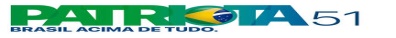 